Antagen av regional styrgrupp 2020-12-02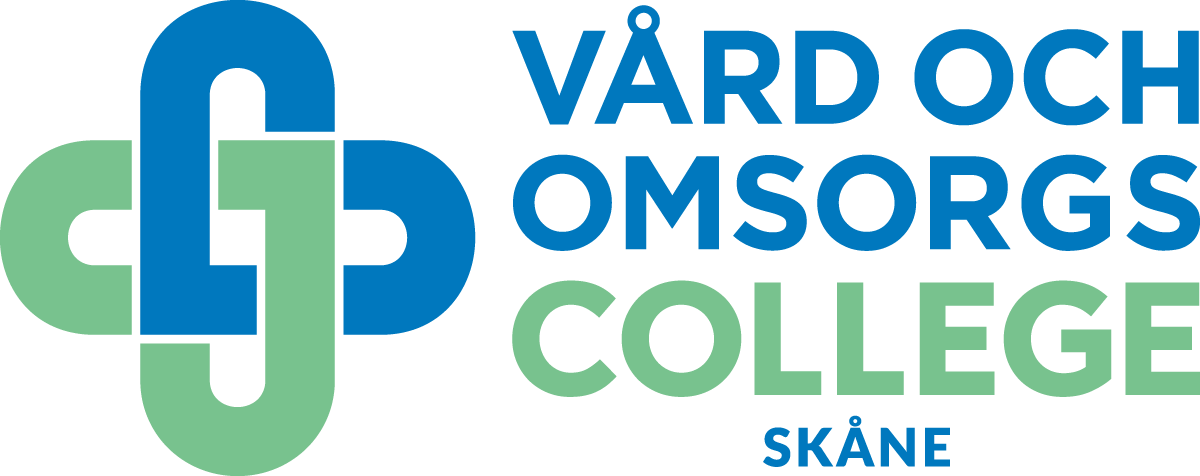   Verksamhetsplan 2020 - 2025 Regionalt Vård- och omsorgscollege                                  Med handlingsplan för 2021 Inledning  Vård- och omsorgscollege (VO-College) är ett samarbete mellan arbetsliv, utbildning och facklig organisation inom vård och omsorgs hela verksamhetsområde. Regionalt VO-College Skåne består idag av åtta lokala college och omfattar 29 av Skånes 33 kommuner samt Region Skåne. De kommuner som fortfarande står utanför VO-College Skånes samverkan är; Kävlinge, Burlöv, Lomma, Staffanstorp. Verksamhetsplanen beskriver verksamheten för VO - College Skåne för perioden 2020 – 2025. Den omfattar vision, uppdrag, övergripande mål, nyckeltal, aktiviteter och utvecklingsområden. Verksamhetsplanen bryts ner i aktiviteter utifrån målen varje år. Handlingsplanen för aktiviteter skall ses som ett levande dokument som uppdateras och förändras utifrån aktuella behov och förutsättningar. Det finns en nationell verksamhetsplan vilken är vägledande för den regionala verksamhetsplanen.VO-College Skånes Vision ”VO - College Skåne är den självklara arenan för samverkan i personal- och kompetensförsörjningsfrågor för att kunna erbjuda Skånes medborgare en vård och omsorg i världsklass”.Verksamhetsidé VO-College Skåne vill förena arbetsliv och utbildning i ett gemensamt åtagande och ansvara för att trygga personal- och kompetensförsörjningen inom vård och omsorg. Genom certifierad samverkan mellan utbildningsanordnare och arbetsliv erbjuds elever och anställda ett attraktivt arbetsliv och attraktiva utbildningar som matchar arbetslivets behov. Gemensamma strategier och aktiviteter gör att VO-College Skåne blir tydligare och uppfattas som en enad kraft samtidigt som vi nyttjar resurserna bättre och lär av varandra nationellt, regionalt och lokalt. KvalitetskriterierInom Vård- och omsorgscollege finns kvalitetskriterier som ligger till grund för certifiering. Kriterierna har ett regionalt och ett lokalt perspektiv.  Den regionala samverkan utgår från dessa kriterier och stödjer de lokala collegens utveckling. Arbetet skall präglas av ett medvetet arbete med genusperspektiv, mångfald, marknadsföring, information och systematisk trend- och omvärldsbevakning. Läs mer om kvalitetskriterierna på www.vo-college.se .Uppdrag Att säkerställa att arbetsgivare inom vård och omsorg kan rekrytera, behålla och utveckla kompetenta medarbetare.Att säkerställa att utbildningsanordnarna erbjuder kvalitetssäkrad utbildning utifrån verksamhetens nuvarande och framtida behov. Att arbeta för att andelen handledare med kvalitetssäkrad utbildning ökar för att skapa goda förutsättningar för det arbetsplatsförlagda lärandet. Att aktivt belysa, bedriva och utveckla de strategiska frågorna inom personal och kompetensförsörjning tillsammans med övriga aktörer för området vård och omsorg i Skåne. Att säkerställa ett gott och tydligt samarbete mellan arbetsgivare, utbildningsanordnare, fackförbundet kommunal och arbetsförmedling.Att arbeta proaktivt utifrån trend- och omvärldsanalyser.Att göra årliga uppföljningarna av de lokala collegen utifrån de nationella kvalitetskriterierna samt ansvara för återcertifiering av Regionalt VO-College när det är aktuellt. Att vara länken mellan nationell, regional och lokal nivå i VO-College. Skapa regionala stödstrukturer för att stödja lokala colleges utveckling.OrganisationRegional styrgruppDen regionala samverkan leds av en styrgrupp där arbetsgivarna är i majoritet och dess ordförande representerar arbetsgivarna. I VO - College Skånes regionala styrgrupp är det ordförande samt en utbildningsansvarig från varje lokalt college som representerar. Utöver dessa ingår i regional representant från Region Skåne, fackförbundet Kommunal, Skånes kommuner, representant från lärosäte Syd/Malmö Universitet, representant från Regional Utveckling samt adjungerad representant från AF. Nya stadgar för VO – College Skåne antogs den 2020-03-03 och revideras årligen i november i samband med fastställandet av ny verksamhetsplan för kommande år. Budgeten fastställs årligen i mars månad och därefter fastställs årsavgiften för de lokala collegen. Processledare, regionalt och lokalt I VO-College Skåne finns budgeterat för 1,25 årsarbetare bestående av regional processledare samt stöd för administration och kommunikation. Uppgifterna är att leda, utveckla och samordna det regionala arbetet samt att vara länken mellan nationell, regional och lokal nivå. Vidare är regional processledare informationsansvarig och fungerar som omvärldsbevakare nationellt, regionalt och lokalt. Varje lokalt VO-College ska enligt stadgarna ha minst en lokal processledare.Regional processledare fungerar som samordnare för de lokala processledarna som finns representerade i varje lokalt college. Årshjul Ordinarie regionala styrgruppsaktiviteter samt processledarmöten          Övergripande målFör att kunna erbjuda Skånes medborgare en vård och omsorg i världsklass arbetar vi med tre övergripande mål för att kunna rekrytera, behålla och utveckla medarbetare.  Mål 1: Vi attraherar studerande och medarbetareMål 2: Vi har medarbetare med rätt kompetensMål 3: Vi erbjuder de bästa utbildningarna  Nyckeltal för att årligen följa upp ökad måluppfyllelse, kan    revideras efter beslut i regional styrgrupp 2021.           Mål 1:          Ökat söktryck på gymnasieutbildning vård och omsorgsprogrammet och på VUX.            Ökat antal som påbörjar vård och omsorgsprogrammet på gymnasiet respektive VUX.          Mål 2:          Minskad andel outbildad tillsvidareanställd personal inom vård och omsorg.           Ökat antal som avslutar utbildning som vårdbiträde och undersköterska.           Ökat antal utbildade språkombud.          Öka andel av totalt YH platser till Skåne som är inriktade mot vård och omsorg.           Mål 3:           Ökat antal handledare steg 1 och 2.           Ökat antal handledare steg 3.          Öka andelen som använder Peer Learning som modell för handledning.Handlingsplan 2021Mål 1 Vi attraherar studerande och medarbetareVarför?För att kunna rekrytera och behålla kompetenta medarbetare i tillräcklig omfattning och med rätt kompetens behöver antalet sökande till utbildningarna öka och fler medarbetare välja att stanna i yrket.Aktiviteternas status följs upp årligen med stoppljus enligt följande: rött (ej påbörjat), gult (påbörjat), grönt (genomfört)Mål 2 Vi har medarbetare med rätt kompetensVarför?För att kunna möta behov som utvecklas över tid behöver utbildningarnas innehåll spegla förändringar i målgrupper och behov. Befintliga medarbetares kompetens behöver öka när förändringar ställer nya krav på kunskap. För att säkerställa att de uppgifter som ställer krav på viss kompetens utförs av de med rätt utbildning bör arbetet med uppgiftsväxling av arbetsuppgifter utvecklas. För att kunna stödja tidigare insteg i arbetslivet behövs ett fortsatt arbete med språkutvecklande arbetsplatser. Mål 3 Vi erbjuder den bästa utbildningenVarför?Genom bra samverkan mellan arbetsgivare och utbildare i VO College Skåne utvecklas utbildningars innehåll och bredd och den arbetsplatsförlagda utbildningen och pedagogiska handledningsmodeller utvecklas. Från Regionalt VO College uppdrag övergår följande till lokalt VO College uppdrag from 2021:Projekt och prioriterade utvecklingsområden 2021 - 2025 Gemensamma teman= grönt”VO - College Skåne är den självklara arenan för samverkan i personal- och kompetensförsörjningsfrågor för att kunna erbjuda Skånes medborgare en vård och omsorg i världsklass”.Aktivitet Ansvarig Status Regional verksamhetsplan  Regional styrgrupp.Uppdateras årligen samt vid behov.Uppföljning tertial 1 och 2.Revideras i november för mål och aktiviteter kommande år.   Kommunikationsplan med gemensamma marknadsföringsstrategier.Regional processledare med stöd av kommunikatör. Beslut av regional styrgrupp. Avrapportering till regional styrgrupp vid varje styrgruppsmöte.Översyn av stadgar Regional styrgrupp.Sker årligen i november.Beslut om budget för innevarande år samt fastställande av avgift för lokala college. Regional styrgrupp.Sker årligen i mars. Regionalt styrgruppsmöteRegional ordförande sammankallande.8 - 9 möte per år Lokala processledarmöte Regional processledare sammankallande.8 - 9 möte per år Val av ordförande samt biträdande vartannat år – aktuellt 2020, 2022 samt 2024.Av regional styrgrupp utsedd valberedning samt beslut på styrgrupp. Val av ny ordförande och biträdande ordförande i november året innan inför ny tvåårsperiod. Återcertifiering 2021 – 2025.Uppstart i september 2020 för de lokala collegens återansökan inför regionala återcertifieringen 2021. Lokala colleges styrgrupper med stöd av regional processledare. Underlag för återansökan från lokala college senast inlämnade 2020-12-18 till regional processledare.AvtalsbevakningRegional styrgrupp.Årligen Systematisk uppföljning av kvalitetskriteriernaNationellt uppföljningsstöd klart hösten 2020.Regional Processledare Årligen Aktivitet Ansvarig Status 1Öka antalet anslutna kommuner för att skapa en bred samverkan mellan utbildare och arbetsgivare inom vård och omsorg och därmed kunna påverka och utveckla personal- och kompetensförsörjning i Skåne. Stöd vid uppstart för nya aktörer in i VO-College Skåne. Regional processledareDialog i de återstående fyra kommunernas förvaltningsledning under 2021. Antal genomförda dialoger per år.2Dialoger i respektive förvaltningsledningsgrupp i redan anslutna för förankring och fortsatt utveckling.Regional processledare tillsammans med lokal ordförande och lokal processledare.Antal dialoger i redan anslutna förvaltnings-ledningsgrupper.3Regionala kommunikatörsträffarKommunikatör på uppdrag av regional processledare.2 ggr per år. 4VO- Collegevecka vecka 42 Nationellt och regionalt gemensamt marknadsföringsmaterial stödjer aktiviteterna.Lokalt VO-College planerar och rapporterar till regional processledare.Årligen återkommande höst. Utvärderas efter genomförande. 5GymnasiemässorNationellt och regionalt marknadsföringsmaterial stödjer aktiviteterna.Lokala VO-College planerar och rapporterar via lokala processledare till regional processledare.Årligen återkommande vår och höst. Utvärderas efter genomförande.           Antal mässor med deltagande från lokala college. 7Regional nätverksträff med vård- och omsorgsambassadörer. Regional processledare utbildar enligt Yrkesambassadör, material från ESF projektet Yrkesrollen i Fokus. Årligen återkommande8Årlig handledarträff för handledare steg 3.Regional processledareÅrligen återkommande 9Regional nätverksträff med språkombud.Regional processledare tillsammans med språkombudsutbildare.Årligen återkommande.10Regional studie- och yrkesvägledarkonferensi samarbete med Teknik College.Regional processledareÅrligen återkommande.13Trend- och omvärldsanalys sker årligen.Regional processledare tillsammans med processledare.Årligen återkommandenrAktivitet Ansvarig Status 14Inventera Personal- och kompetensförsörjningsbehov inom Vård och omsorg Skåne 2025 med prognos 2030. Genomförs av Skånes kommuner med projektanställd medarbetare med stöd av regional processledare.Beräknas vara klar i maj 2021. Därefter planeras nya aktiviteter. 15En regional språkombudsutbildning genomförs hösten 2020 och ytterligare en till våren 2021. Regional processledare tillsammans med direktupphandlade språkombudsutbildare. Genomförs regionalt 2020 - 2021 men därefter ansvarar de lokalt ansvar. Antal regionala utbildningar genomförda 2020 - 2021. 17Utveckling av arbete med YH utbildningar med Skåne perspektiv för behov av kortare kurser och längre utbildningar.Inventera arbetsgivares behov och utifrån det underlaget dialog med utbildare.Regional processledare med YH arbetsgrupp. Regionala aktiviteter för att öka andelen av de totala YH platserna till Skåne som är inriktade mot vård och omsorg. 18Synliggör behov av påbyggnadsutbildning för enhetschefer inom LSS och äldreomsorg.Enkät som underlag för analys och förslag till uppdragsutbildning. Regional processledare i samarbete med Malmö Universitet för området LSS och med Lunds Universitet alternativt Kristianstads högskolan för området äldreomsorg i nästa steg.Uppstart med workshop och genomförande 2021. 19Stödja utvecklingen av differentierade arbetsuppgifter och kompetenstrappor samt synliggöra behovet av riktade utbildningsinsatser genom arbete med kompetenstrappor /karriärsstegar i respektive verksamhetsområde. Utvecklingsområde som gemensamt tema eller uppstart på tex arbetsgrupp höst 2021.Koppla även till YH-arbetsgrupp.Hur hantera de vårdbiträde/stödbiträde, utbildade/utbildas?Gemensamt tema under 2021 - 2022 i de lokala collegen för uppföljning regionalt. Aktivitet Ansvarig Status20Utbilda Handledare steg 3Varje lokalt college inventerar sitt behov i ett flerårsperspektiv. Rapportera sitt behov för kommande år i november för stöd till planering av antal utbildningar.Regional processledare & lokala utbildare av handledare steg 3. Genomförs lokalt och regionalt 2021. Utvärderas efter genomförande. 21Regional vård- och omsorgslärarkonferens.Regional processledare.En gång årligen 22Öka användningen av Peer Learning eller liknande modeller för att kunna öka antalet praktikplatser. Pilotgrupper i kommunal verksamhet för att utveckla metod och läraktiviteter som andra kan ta del av.Regional idébank för läraktiviteter skapas.Regional & lokala processledare.Antal pilotgrupper i kommunal verksamhet respektive i Region Skåne.23Utveckla arbetet med validering genom ESF projektet Validering Vård och Omsorg samt utveckla regional stödstruktur.Regional processledare & lokala processledareESF projektet Validering Vård och Omsorg pågår tom juni 202224Utveckla verktyg och modeller för APL/LIA/VFU – hantering. Uppstart med innovationsprint med representation från lokala college.Regional processledare med arbetsgrupp samt stöd av innovationsledare Johan Müllern Aspegren. Genomförs i mars 2021. Efter det planeras för nya aktiviteter. AktivitetAnsvarStatusVerksamhetsmöte för lokala VO-College styr- och arbetsgrupper med regionalt gemensamma årliga tema.Lokal ordförande tillsammans med lokala processledare.Årligen återkommande under våren. Lokala nätverksträffar med förstalinjechefer. Regional processledare kan bidra i det lokala colleget med kortare workshop i arbetsplatslärande.Lokal ordförande tillsammans med lokala processledare.Årligen återkommande. Handledarträffar för handledare steg 1 och 2. Lokal ordförande tillsammans lokala processledare och handledare steg 3. Årligen återkommande. Utvecklingsområde20212022202320242025ESF projekt Validering XXUppgiftsväxling XXXSpråkutvecklande arbetsplatserXXXÖka kompetensen och användandet av digitala lösningar och välfärdsteknik av såväl utbildningsutbud, mötesformer samt i arbetet inom vård och omsorg.XXXXXKompetens/Karriärstrappor per verksamhetsområden XXXLokal självförsörjning Utbildare i steg 3 handledareX Fler utbildare utbildas vår 2020.?Lokal självförsörjning av utbildare språkombud XXÖkat samarbete & samverkan med högskolor XXXXXSkapa tydligare koppling mellan Regionala kompetensrådet för funktionshinder, för att aktivare inkludera LSS kompetensfrågor.XXXXXPrao koncept VO College XXAktivt inkludera personal med högskole-/universitetsutbildning i VO-College Skåne för att synliggöra kompetensbehov.Nationellt vårdkompetensråd. Vilken roll? Möte i december2020 klargörs frågan. 